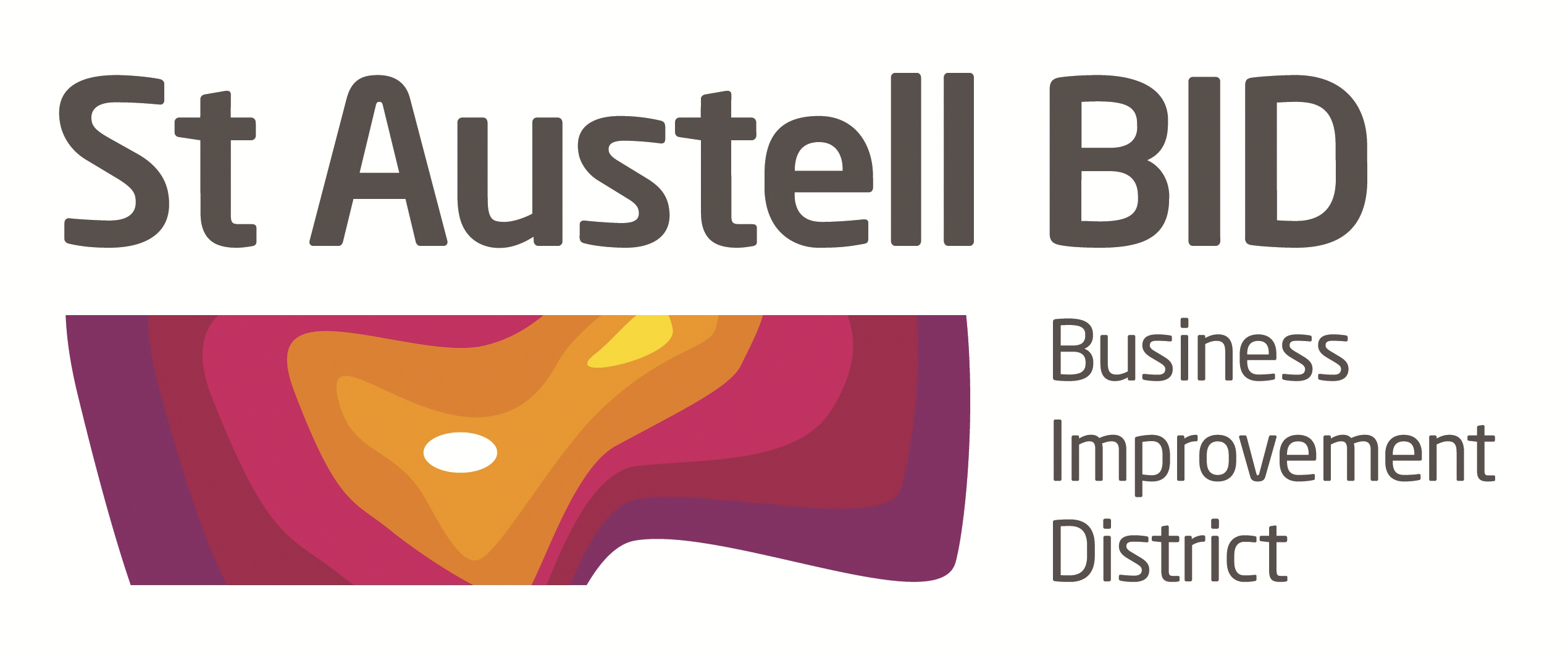 St Austell BID Board MeetingMinutes of the meeting held on 6th August 2019.Present:   Richard Hurst (RH), Giles Bingley (GB), Martin Davis (MD), Brian Palmer (BP), Roberto Cubbedu (RC), Clive Acraman (CA), Grant Macdonald (GM), (AW), Dale Lovatt (DL), Kelly Fegan (KF)Apologies: Sean Marshall (SM), Ameena Williams (AW), David Rescorla (DR), Donna Roberts (D), Allan Clare (AC)Present:  Annette Miller (AM)Welcome: RH: welcomed the board and AM to the meeting Minutes of previous meeting: The minutes of the board meeting held on the 2nd July were reviewed and approved.Election of Vice Chair. Two candidates were put forward DL & MD. It was agreed that both would take up the joint Vice Chair positions.Finance: Monthly update provided by GB.  We continue to maintain a healthy financial position. BID Managers ReportSECURITY. Police patrols have been twice weekly. Funding has been granted by the PCC to the police for extra patrols. Some of this will be used in the town centre for 48 hours of extra policing. Dates have been coordinated so as not to clash with our security patrols. This was welcomed by the board.TOWN NEWS. Whitegold.  Are in discussion with landlords/leaseholders about placing art on the town’s walls. This was well received.High Street Heroes. Funding has been used for Street Clean, Paint, Materials, Painting & placing of pots in Biddick’s Court and signagePlanting.  Judging took place on the 16th July. Awards will be presented in Newquay in September/October. It was suggested that as it is local this year maybe some of the board might like to attend.Town App. It’s no longer possible to download due to the hosting company ceasing to trade.  In discussions with other App companies to see if we can salvage our information and set up another one. This would prove to be a costly project.  It was agreed to look more closely at the website and update with the possibility of adding a business section. Volunteers. The Church of Light volunteers came back in on the 8th June to paint lamp posts in Chandos Place, weed Trinity St flower bed and Boots steps.PROMOTION. Pirate FM. Radio commercial is currently promoting August Adventures.Town Guide. 25,000 copies have been distributed throughout the town and to local attractionsEVENTS.August Adventures. These are White River Place funded events. Whitegold.  Will be held on the 21st September.Christmas. £64.33 received from White River Fish Bar Christmas collection box.  It was asked if the Town Council would supply free Christmas parking again this year in Priory Car Park?  BP to check with the Town Council and update the board at the next meeting.MISCELLANIOUS. The MP’s office has asked if we would write a letter of support to their request for Harry Billinge to receive an award for his fundraising efforts to the veterans trust. This was agreed. Cemetery Park: Town Council made a request for a contribution towards the painting of the railings in Cemetery Park. The cost will be £2,640 of which they have committed £600 and are looking for funding to make up the balance. It was agreed to pay £450 towards this project as long as it included all the railings around Cemetery Park. Other contributors are Cornwall Council, Town Council, and the High Street fund.Events: White River Place will be putting on August Adventure events this year together with a drama workshop run by To Life Productions, Icarus on the 19th August and a Cornish Craft Market & Culture Fair on the 10th August. Banner update: More funding is being sought and the building owners will be approached by RH regarding contributing towards replacing the banner.Biddick’s Court. A meeting will take place on Friday 9th August with Cornwall Council and Cormac to try and resolve the problems with continued damage to the granite slabs.Training and Business Development. Pirate FM to put together a marketing training course for businesses. KF & AC to put together possible training courses that may be useful for businesses.Feedback from meetings. RH & AM attended the St Austell Anti Social Behaviour meeting. Donation boxes will be going out to help the Charities that support homeless people. The public can donate rather than giving to people begging in the town.AOB.   ??Malcolm Putko from Harbour Housing. After thanking Malcolm for hosting our board meeting at Little Cosgarne. He agreed to give us an insight into how Cosgarne works. Cosgarne provides accommodation and support for homeless people in Cornwall. They have 4 properties in St Austell and house 60 people across them who have varying levels of support needs and issues which prevent them from becoming housed elsewhere, or which contributed to them becoming homeless in the first instance.  Addaction is also based at Cosgarne, they both work closely with all partners including the Police and ASB groups. They house a variety of people and their aim is to provide tailored support in order to give people the skills and coaching they need to eventually live independently so that they get the chance to turn their lives around at a pace appropriate to them. Meeting closed 7.30 pmNext meeting 3rd September 20195:30pm – White Hart